Темы для самостоятельного изучения по дисциплине: Математика для студентов группы 57-58 «Мастер столярно- плотничных, паркетных и столярных работ» С20.04. по 25.04.Раздел Основы тригонометрииВыполнить тест, сфотографировать и прислать мне в личку.Вопрос 1Решите уравнение: 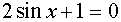 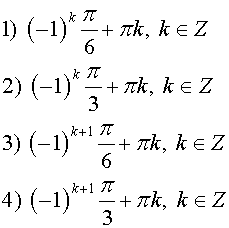 Вопрос 2Решите уравнение: 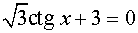 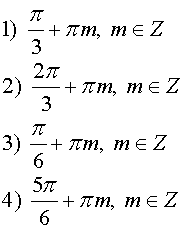 Вопрос 3Решите уравнение: 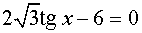 Вопрос 4Решите уравнение: 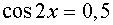 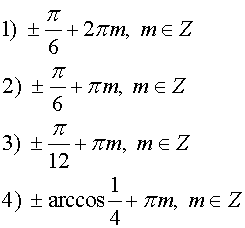 Вопрос 5Решите уравнение: 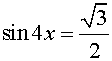 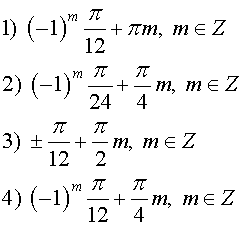 Список литературы«Алгебра и начала математического анализа. 10-11 классы. Базовый и углубленный уровни. Учебник. ФГОС», АО «Издательство «Просвещение» Алимов Ш.А., Колягин Ю.М., Ткачева М.В. и др. 10–11.«Математика: алгебра и начала математического анализа, геометрия. Алгебра и начала математического анализа». 10-11 классы. Учебник для общеобразовательных организаций (базовый уровень). В 2 ч., ООО «ИОЦ МНЕМОЗИНА» Ч.1.: Мордкович А.Г., Семенов П.В.; Ч.2.: Мордкович А.Г. и др., под ред. Мордковича А.Г. 10–11.Алгебра и начала математического анализа. 10 класс, АО «Издательство «Просвещение» Никольский С.М., Потапов М.К., Решетников Н.Н. и др. 10.Дополнительные рекомендованные ссылки на ресурсы сети ИнтернетИнтернет-портал yaklass.​ruИнтернет-портал cleverstudents.ruИнтернет-портал math24.ruhttps://interneturok.ru/